Спецификацияконтрольной работы для учащихся 9 класса по биологии за первое полугодие1. Назначение КИМДиагностическая работа проводится в конце первого полугодия для обучающихся 9-го класса с целью выявления уровня планируемых предметных результатов по биологии.2. Подходы к отбору содержания, разработке структуры КИМСодержание поверочных материалов отбирается на основе следующих документов:- Федеральный государственный образовательный стандарт основного общего образования (приказ Министерства образования и науки РФ от 17.12.2010г. №1897)-Приказ Министерства образования и науки РФ от 31.03.2014г. №253 "Об утверждении Федерального перечня учебников, рекомендуемых к использованию при реализации имеющих государственную аккредитацию образовательных программ начального общего, основного общего, среднего общего образования”- -Рабочая программа «ФГОС. Биология 5-9 классы. Авторы: И.Н. Пономарева, В.С. Кучменко, А.Г. Драгомилов, Т.С. Сухова.3. Структура КИМДиагностическая работа состоит из трёх частей:- Первая часть  состоит из десяти заданий с выбором ответа базового уровня сложности- Вторая часть  состоит из двух заданий повышенного уровня сложности: одно на выбор правильных ответов из предложенных и одно соотнесение- Третья часть состоит из двух заданий высокого уровня сложности: одно на выбор пропущенных терминов и одно на установление последовательностиСистема оценивания отдельных заданий и работы в целом- За верное выполнение каждого задания первой части обучающийся получает один балл-  За верное выполнение каждого задания второй части обучающийся получает по два балла (если в задании второй части допущена одна ошибка, то обучающийся получает один балл)- За верное выполнение всех задания третьей части обучающийся получает три балла (если допущена одна ошибка – два балла, если допущены две ошибки – один балл)- За неверный ответ или его отсутствие обучающийся получает ноль балловМаксимальное количество баллов за первую часть - 10Максимальное количество баллов за вторую часть - 4Максимальное количество баллов за третью часть – 6Всего за выполнение работы можно получить максимально 20 баллов«5» - 19 – 20 балла«4» - 14 - 18«3» - 10 - 134. Распределение заданий КИМ по содержанию, видам умений и способам деятельности.Распределение заданий по уровням сложности.Разделы содержания курса 9-го класса по биологииПеречень умений, проверяемых заданиями диагностической работы по биологииРаспределение заданий по уровням сложности5. Время выполнения варианта КИМ- 5 минут отводится на организационный момент и инструктаж обучающихся-40 минут отводится на выполнение работы6. План варианта КИМИнструкция для обучающихся1. На выполнение контрольной работы отводится 40 минут.2. Контрольная работа включает в себя 14 заданий разного уровня сложности и разделена на три части:а) 1 часть состоит из десяти заданий с выбором ответа базового уровня сложности. Для ответа следует верный ответ из четырёх предложенных. Ответ записать в виде одной цифры.б) 2 часть состоит из двух заданий повышенного уровня сложности: одно на выбор нескольких правильных ответов и одно на соотнесение признаков с их характеристикамив) 3 часть состоит из двух заданий высокого уровня сложности: одно на выбор пропущенных терминов в тексте и одно на установление последовательностипроисходящих процессовПри выполнении работы нужно стремиться правильно выполнить как можно больше заданий и, таким образом, набрать больше баллов. Все баллы, полученные за правильно выполненные задания, суммируются. Успехов вам в выполнении работы!Тема: Молекулярный и клеточный уровни организации1 вариантЧасть 1. Выберите один верный вариант ответа из предложенных:1. Отличительным признаком живого от неживого является:а) изменение свойств объекта под воздействием среды; б) участие в круговороте веществ;в) воспроизведение себе подобных; г) изменение размеров объекта под действием среды.2. Какую функцию выполняют в клетке жиры: а) транспортную;  б) регуляторную;  в) энергетическую;   г) каталитическую.3. Молекулы РНК, в отличие от ДНК, содержат азотистое основаниеа) аденин     б) гуанин      в) урацил      г) цитозин4. Биологическими катализаторами в клетке являются:а) липиды  б) углеводы  в) РНК  г) белки5.  Мономерами белков являются:а) жирные кислоты   б) фруктоза  в) глюкоза  г) аминокислоты6. Не имеют собственного обмена веществ: а) бактерии   б) растения   в) грибы   г) вирусы7. Организмы животных, растений, грибов, бактерий состоят из клеток, что свидетельствует о а) единстве органического мира                   б) разнообразии строения живых организмовв) связи организмов со средой обитания     г) сложном строении живых организмов8. Изображённый на картинке организм относится к:               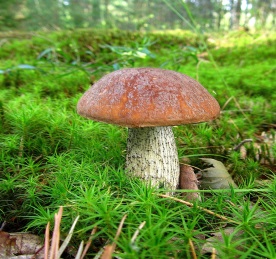 а) гетеротрофам;  б) хемотрофам;  в) сапротрофам;  г) автотрофам             9. В процессе энергетического обмена происходита) распад молекул АТФ                         б) процесс сборки белка из аминокислотв) окисление органических веществ    г) образование липидов10. Кислород при фотосинтезе образуется в процессеа) темновой фазы   б) расщепления воды   в) образования глюкозы  г) усвоения углекислого газаЧасть 2.11.  Выбрать три ответа из шести.В состав молекулы ДНК входитА) фосфорная кислотаБ) аденинВ) рибозаГ) дезоксирибозаД) урацилЕ) катион железа12. Соотнесите признаки с их обладателями – грибами и бактериями.А) Эукариоты                                                                                                                  1 - грибыБ) Используются в хлебопекарной и винодельческой промышленности                2 – бактерииВ) Одноклеточные и многоклеточные организмыГ) В клетке одна хромосомаД) Некоторые способны к хемо- и фотосинтезуЕ) Многие являются возбудителями заболеваний человека и животныхЧасть 3.13. Вставьте в текст пропущенные термины из предложенного перечня. Ответ запишите в виде последовательности цифр.Клеточные органоиды выполняют различные функции, обеспечивающие жизнедеятельность клетки. Так, например, в хлоропластах растительных клеток происходит __________________(А), а на рибосомах синтезируется______________________(Б).  В митохондриях вырабатывается ____________(В), а ядро хранит _______________________________________(Г).1 – транспорт веществ2 – фотосинтез3 – крахмал4 – наследственную информацию5 – АТФ6 – белок14. Установите правильную последовательность процессов при биосинтезе белка. Ответ запишите в виде последовательности цифр:А) движение рибосомы по и-РНК, присоединение аминокислот комплементарных триплетам и-РНКБ) выход и-РНК из ядра в цитоплазмуВ) отделение полипептидной цепочки от рибосомыГ) синтез информационной РНК на одной из цепей ДНКД) присоединение к и-РНК рибосомыОтвет:___________________________. Тема: Молекулярный и клеточный уровни организации2 вариантЧасть 1. Выберите один верный вариант ответа из предложенных:1.Что из перечисленного не является свойством живого: а) разный химический состав;  б) сходный принцип строения;  в) открытость;  г) обмен веществ2. Какую функцию выполняют в клетке углеводы: а) каталитическую;  б) энергетическую;  в) регуляторную;  г) транспортную3. Самыми многочисленными биополимерами в клетке являются: а) вода и соли;  б) углеводы;  в) липиды;  г) белки4. Из высокомолекулярных жирных кислот и трёхатомного спирта глицерина состоят: а) липиды;  б) катализаторы;  в) нуклеиновые кислоты;  г) углеводы5. Мономерами нуклеиновых кислот являются: а) аминокислоты;  б) ферменты;  в) нуклеотиды;  г) жирные кислоты6. К клеточному уровню организации не относятся: а) бактерии; б) растения;  в) грибы; г) вирусы7. Эукариоты, в отличие от прокариот:  а) не имеют оформленного ядра;  б) имеют митохондрии;  в) не имеют клеточного строения;  г) не имеют рибосом8. Изображённый на картинке организм относится к: а) гетеротрофам;  б) хемотрофам;  в) сапротрофам;  г) автотрофам             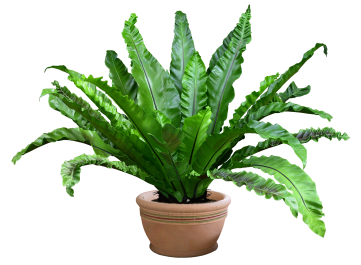 9. Сколько молекул АТФ синтезируется при энергетическом обмене на этапе неполного бескислородного расщепления: а) 2;  б) 36;  в) 38;  г)5510. Этап биосинтеза белков, на котором происходит переписывание информации с молекулы ДНК на молекулу РНК называется: а) репликация;  б) редупликация;  в) транскрипция;  г) трансляцияЧасть 2.  11. Выберите три верных варианта ответа из предложенных. Ответ запишите в виде последовательности букв.А) Одно из свойств клеточной мембраны – это избирательная проницаемостьБ) Двойной набор хромосом называется диплоиднымВ) Лизосомы формируются в комплексе ГольджиГ) Бактерии относятся к эукариотам, так как у них нет ядраД) Энергетический обмен в клетке происходит в два этапаЕ) Темновая стадия, при которой АТФ расходуется на синтез глюкозы, у всех растений происходит ночью, в темноте. 12. Соотнесите предложенные понятия с их характеристиками:А) всегда является паразитом                                                  1 - бактерияБ) имеет одну кольцевую молекулу ДНК                              2 – вирусВ) относится к прокариотамГ) не имеет клеточного строенияД) в неблагоприятных условиях образует спорыЕ) имеет капсидЧасть 3.13. Вставьте в текст пропущенные термины из предложенного перечня. Ответ запишите в виде последовательности цифр.Клеточные органоиды имеют самое различное значение, тем самым обеспечивая жизнедеятельность клетки. Так, например, в хлоропластах растительных клеток происходит ______________(А), в митохондриях синтезируется ____________(Б), лизосомы нужны для _______________(В), эндоплазматическая сеть осуществляет ____________(Г),  а в ядре содержится____________(Д)1)транспорт веществ2)синтез белка3)хемосинтез4)фотосинтез5)расщепление веществ6)наследственная информация7)АТФ8)крахмал9) белок10)аминокислота  14. Установите правильную последовательность процессов при фотосинтезе. Ответ запишите в виде последовательности цифр:А) использование углекислого газаБ) образование кислородаВ) синтез углеводовГ) синтез молекул АТФД) возбуждение хлорофиллаОтвет:___________________________. Ответы контрольной работы для 9 класса по биологии за 1 полугодиеВариант 1Часть 1.  Часть 2.  11. АБГ12.13.14. ГБДАВВариант 2Часть 1.  Часть 2.  11. АБВ12.Часть 3.  13.14. ДБГАВ№Разделы содержания курса 9-го класса по биологииКоличество заданийМаксимальный балл1Введение112Молекулярный уровень673Клеточный уровень712Код разделаКод контролируемого уменияУмения, проверяемые заданиями диагностической работы11.1Различать свойства живых организмов22.1Знать состав органических веществ, входящих в состав живого22.2Знать строение органических веществ, входящих в состав живого22.3Знать функции органических веществ, входящих в состав живого22.4Иметь представление о молекулярном уровне живого22.5Понимать особенности вирусов как неклеточных форм жизни33.1Иметь представление о клеточном уровне живого33.2Понимать особенности строения клеток прокариот и эукариот33.3Знать функции органоидов клетки33.4Знать строение клетки как структурной и функциональной единицы жизни33.5Понимать обмен веществ и превращение энергии как основу жизнедеятельности клеткиУровень сложности заданийУровень сложности заданийКоличество заданийМаксимальный баллБазовый101010Повышенный224Высокий226Итого141420№ заданияРазделКоды и наименования контролируемых элементов, содержания и видов деятельностиУровень сложностиМаксимальный баллВремя выполнения (мин)111.1Б11,5212.3Б11,5312.3Б11,5412.1Б11,5512.2Б11,5612.4, 2.5Б11,5713.1, 3.2Б11,5813.5Б11,5913.5Б11,51013.5Б11,51113.4П251212.4, 2.5, 3.1П251311.1, 1.6В371413.5В37АБВГДЕАБВГАБВГДЕАБВГД12345678910вввгггаавбАБВГДЕ111222АБВГ265412345678910вбгавгбгавАБВГДЕ211212АБВГД47516